CALCUL MENTAL DU 16 AVRIL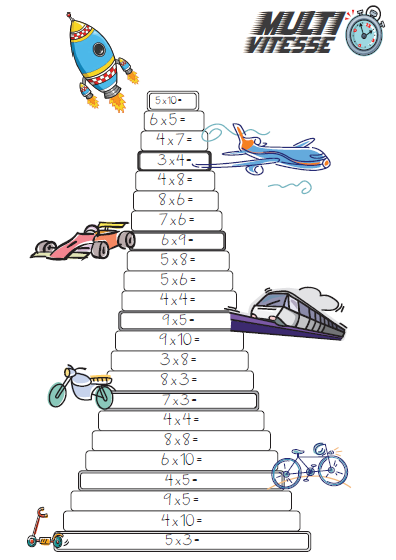 